Ссылка: http://www.nn.ru/community/sp/razdachi/razdacha_811_nasha_igrushka_-_aktsii.htmlЭто часть диалога из темы «Раздача 8,12 Наша игрушка – акции» По правилам форума- сдача в течение 7 дней с даты раздач , т.е 7+8=15 , до 15,12 ¶0  SilvaK 14 декабря в 13:40 «ответить»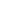 Добрый день. 
Подскажите пожалуйста, когда Вы вернете деньги? Вы и меня должны понять. Скоро НГ, подарков много, лишних денег нет. В ЦР зафиксировала, Вы подтвердили что ошибся помощник и набор такой поставщик не присылал. Я сразу заказал игрушку у другого орга, до завтра , 10 часов я должна оплатить другому оргу, планирую перекинуть деньги полученные от Вас. ¶0  ola741 вчера в 07:53 «ответить»ДУ! Сег уже 16, а сдачи так и нет. Вы писали 15 вернете. Когда ждать? ¶0   gorjulval вчера в 17:17 «ответить»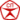 Дата документа: 
16.12.2016 
Получатель 
Номер карты получателя: 
oooo 7594 
ФИО: 
ОЛЬГА ВЛАДИМИРОВНА М. 
Перевод 
Счет списания: 
oooo 8293 [MasterCard Mass] руб. 
Сумма в валюте списания: 
15,00 руб. 
Комиссия: 
0,00 руб. 
Статус платежа : 
Исполнен 
Ваши 15 руб у Вас ¶0  ola741 вчера в 17:39 «ответить»Обратите внимание, у меня было не до вложение. И сумма к возврату больше, а не 15 руб. ¶0   gorjulval вчера в 20:21 «ответить»/ ¶0  SilvaK вчера в 08:55 «ответить»ДУ. Когда вы переведёте деньги? ¶0   gorjulval вчера в 17:15 «ответить»aK Отправить приватное сообщение 4 Отчет комиссионера 11р 
11 
р 
свернуть/развернуть 
SilvaK 07.12.2016 в 21:08 ? 
<<4276 4200 1158 1260 
До 11/19 
Наталья Валерьевна Силантьева>> 

SilvaK 07.12.2016 в 21:09 ? 
<<Сбербанк>> 

Ваш чат , сдачи нет , что возвращать ? ¶0  SilvaK вчера в 17:31 «ответить»SilvaK 
ДВ. Сегодня получила свой заказ. У меня из недовлажение. Из 4позиций только 3. Есть калейдоскоп, платье и набор гонщик. Набор Норка для хомяка нет. В ЦР зафиксировала. 
07 Дек 16:29 

SilvaK 
Вот мой заказ этого набора igrushk.www.nn.ru/?page=galler... 
07 Дек 16:42 

gorjulval 
ДД, ссылка на раздачу 
07 Дек 16:48 

SilvaK 
Ссылка на раздачу 
www.nn.ru/community/sp/razdach... 
07 Дек 16:50 

gorjulval 
заполните в чате реквизиты на сдачу , помощница подтвердила , что не было , не отметила в таблице 
07 Дек 20:12 

SilvaK 
Заполнила реквизиты 

Итого За набор Норка для хомяка 362,00 рубля (В ЦР зафиксировала) ¶0   gorjulval вчера в 20:22 «ответить»это можно было написать в чате , когда заполняли реквизиты , что не было позиции ? ¶0  SilvaK вчера в 20:26 «ответить»прошу меня извинить, такая ситуация с деньгами за три года у меня первый раз. Мы в привате поговорили, Вы согласились что позиции нет и надо было из таблицы удалить сразу, чтобы плата была меньше, ошибся помощник. Сказали написать в чате реквизиты. А я даже не подумала что в чате надо тоже всё описать. 
Буду знать теперь ¶0  SilvaK вчера в 18:35 «ответить»Прошу Вас перевести деньги 362,00 за норку хомяка сегодня, так как я уже пообещала эти деньги перевести другому оргу за игрушку в субботу ¶0 iuolga_78@mail.ru вчера в 11:41 «ответить»Присоединяюсь к вопросу, сколько ещё ждать? Не красиво получается. ¶0   gorjulval вчера в 17:13 «ответить»Номер документа: 
634143 
Дата документа: 
16.12.2016 
Получатель 
Номер карты получателя: 
oooo 6863 
ФИО: 
ОЛЬГА НИКОЛАЕВНА У. 
Перевод 
Счет списания: 
oooo 8293 [MasterCard Mass] руб. 
Сумма в валюте списания: 
20,00 руб. 
Комиссия: 
0,00 руб. 
Статус платежа : 
Исполнен 
Нижегородское головное отделение No9042 
БИК:042202603 
Корр.Счет: 30101810900000000603 

Ваши 20 руб у Вас ¶-1 iuolga_78@mail.ru вчера в 17:38 «ответить»Добрый вечер, хотела отписаться вам в приват, но вы меня игнорируете (не знаю по какой такой ужасной причине, что я вам такого плохого сделала, из-за того что спросила когда будете переводит денежки?). Да хотела спросить почему такое интересное округление с 27,33 вы перевели 20 рублей?И если выбрали для себя такую нишу как торговля (даже если и в качестве комиссионера), то торговля включает в себя такой простой принцип как общаться с покупателем, так будьте любезны грамотно и интеллигентно вести себя, а не доводить дело до конфликта. А если не дано, не надо ни себе и нам покупателям портить нервную систему, постарайтесь поменять себе профессию![/quote] ¶0   gorjulval вчера в 20:19 «ответить»Думаю , не участнику с 1 уровнем , указывать организатору с 10 уровнем и тысячами участников, что и как делать..... ¶-1 iuolga_78@mail.ru вчера в 21:28 «ответить»Очень жаль, что вы как человек 1 уровня.... ¶0  Zaki27 вчера в 12:21 «ответить»ДД, тоже жду сдачу! ¶